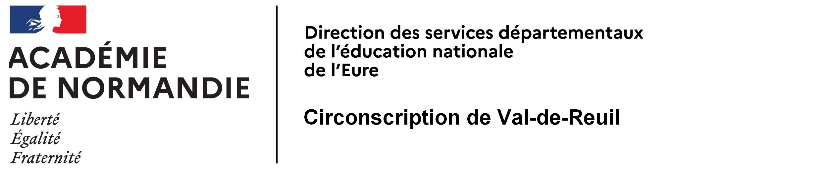 Annexe 1 : Réunion d’information syndicale Année 2023-2024Les enseignants qui souhaitent participer à une réunion d’information syndicale pourront solliciter une autorisation d’absence auprès de l’IEN de la circonscription pour une animation pédagogique optionnelle. (9h au maximum d’animations pédagogiques optionnelles sur les 18h obligatoires)Nom prénom :_________________________________________Ecole :________________________________________________Mr l’Inspecteur, je vous sollicite pour une autorisation d’absence de 3h d’animation pédagogique optionnelle voulant participer à une réunion d’information syndicale Merci de joindre à l’annexe l’attestation de présence fournie lors de la réunion syndicale.Avis favorable de Mr l’Inspecteur de l’Education NationaleAvis défavorable de Mr l’Inspecteur de l’Education NationaleAnimation(s) pédagogique(s) optionnelle(s) de 3h pour laquelle vous demandez une autorisation d’absence :Préciser le numéro du module ( ex : 6582 : Mag C1 développer l’oral en maternelle